BELISARIO DOMINGUEZ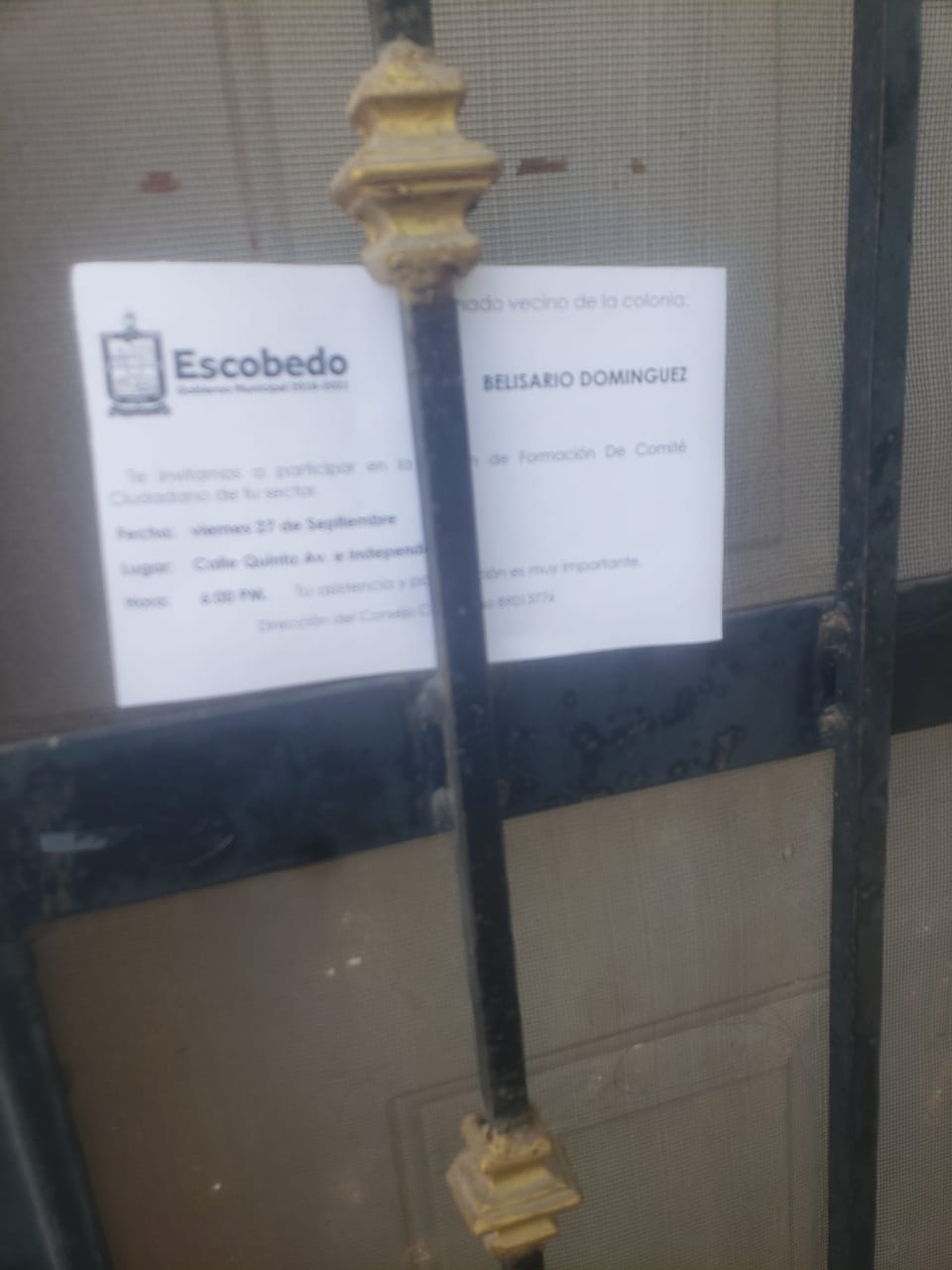 